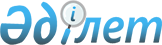 Об установлении дополнительных мер по социальной защите участникам, инвалидам Великой Отечественной войны
					
			Утративший силу
			
			
		
					Постановление акимата Кербулакского района Алматинской области от 6 декабря 2011 года N 381. Зарегистрировано Управлением юстиции Кербулакского района Департамента юстиции Алматинской области 14 декабря 2011 года N 2-13-145. Утратило силу постановлением акимата Кербулакского района Алматинской области от 19 сентября 2017 года № 305
      Сноска. Утратило силу постановлением акимата Кербулакского района Алматинской области от 19.09.2017 № 305 (вводится в действие по истечении десяти календарных дней после дня его первого официального опубликования).

      Примечание РЦПИ:

      В тексте сохранена авторская орфография и пунктуация.
      В соответствии с пунктом 2 статьи 31 Закона Республики Казахстан "О местном государственном управлении и самоуправлении в Республике Казахстан", от 23 января 2001 года, статьи 20 Закона Республики Казахстан "О льготах и социальной защите участников, инвалидов Великой Отечественной войны и лиц, приравненных к ним" от 28 апреля 1995 года и в целях социальной поддержки участников, инвалидов Великой Отечественной войны акимат Кербулакского района ПОСТАНОВЛЯЕТ:
      1. Установить дополнительные меры по социальной защите участникам, инвалидам Великой Отечественной войны по оказанию материальной помощи на жилищно-коммунальные услуги один раз в месяц стоимость 45 киловатт электроэнергии, 1 газового баллона вместимостью 27 литров, обеспечить 1 кубический метр холодной воды, по рыночной цене стоимость 1 тонны угля один раз в год.
      2. Определить уполномоченным органом по назначению и выплате социальной помощи государственное учреждение "Отдел занятости и социальных программ Кербулакского района".
      3. Начальнику государственного учреждения "Отдел занятости и социальных программ Кербулакского района" А. Диханбаевой осуществить выплату помощи по месту жительства путем перечисления денежных средств на предоставленные лицевые счета получателей через банки второго уровня или организаций, имеющие лицензию Национального Банка Республики Казахстан на осуществление соответствующих видов банковских операций.
      4. Постановление акимата Кербулакского района от 9 марта 2010 года № 132 "О дополнительных мерах по социальной защите участников и инвалидов Великой Отечественной войны", зарегистрированного в Реестре регистрации нормативно – правовых актов от 9 марта 2010 года № 2-13-110 (опубликовано в районной газете "Кербулак жулдызы" № 13), признать утратившим силу.
      5. Контроль за исполнением настоящего постановления возложить на курирующего ( вопросы социальной сферы) заместителя акима района.
      6. Настоящее постановление вводится в действие по истечении десяти календарных дней после дня его первого официального опубликования.
					© 2012. РГП на ПХВ «Институт законодательства и правовой информации Республики Казахстан» Министерства юстиции Республики Казахстан
				
      Аким района

Н. Жантылеуов

      СОГЛАСОВАНО:

      Начальник районного отдела

      занятости и социальных программ

Диханбаева Айгуль Турдахуновна

      Начальник районного

      отдела экономики и

      бюджетного планирования

Толегенов Шалкыбай Молдахметович
